АКТпроверки готовности организации, осуществляющей образовательную деятельность, к новому 2016-2017 годусоставлен «11» августа 2016 годаМуниципальное общеобразовательное автономное учреждение средняяобщеобразовательная школа № 1 городского округа города Райчихинска Амурской области, 1957 год(полное наименование организации, год постройки)муниципальное образование городской округ город Райчихинск  (учредитель  организации) Россия, 676770, Амурская область, г. Райчихинск, ул. Пономаренко, 85, фактический: Пономаренко,85 ( юридический адрес, физический адрес организации) Отраднова Ольга Георгиевна, 2-31-39 (фамилия, имя, отчество руководителя организации, № телефона)В соответствии с постановлением администрации города Райчихинска    Амурской области от 27 июня 2016 г. № 362 в период с «09» по «11» августа 2016 г.  комиссией в составе:Председатель комиссии:Касьянова Ирина Геннадьевна - заместитель главы города Райчихинска по социальным вопросам;    Заместитель председателя комиссии:          Гусенкова Лариса Александровна - начальник управления образования;  Члены комиссии:Галушко Любовь Николаевна  - заместитель начальника управления образования;  Пасенков Никита Викторович -   государственный инспектор города Райчихинска по пожарному надзору (по согласованию);  Смирнова Евгения Вячеславовна -   инспектор ПДН  МОМВД России «Райчихинское» (по согласованию);	 Швец Сергей Владимирович  - начальник отдела архитектуры администрации города Райчихинска; Ковалёв Юрий Николаевич - главный специалист управления образования;Страхова Людмила Александровна	 - инспектор по пропаганде правил дорожного движения ОГИБДД  МОМВД России «Райчихинское» (по согласованию);Падалко Алёна Михайловна  - заведующая информационно-методического центра мониторинга и оценки качества образования; Меньшикова Татьяна Николаевна  - начальник хозяйственно-эксплуатационной конторы управления образования;Гаврилова Ирина Ивановна  - председатель Райчихинского горкома профсоюзов работников образования и науки (по согласованию); Гречухин Игорь Александрович  - государственный инспектор дорожного надзора ОГИБДД  МОМВД России «Райчихинское» (по согласованию); Тюшников Егор Николаевич - оперуполномоченный ФСБ отдела п.г.т.Новобурейский УФСБ России по Амурской области (по согласованию);  Назаров Дмитрий Александрович – исполняющий обязанности руководителя сектора ГЗ и ПБ администрации г. Райчихинскапроведена проверка готовности  муниципального общеобразовательного автономного учреждения средней общеобразовательной школы № 1 городского округа города Райчихинска Амурской области (далее – организация).                                                (полное наименование организации)
  I. Основные результаты проверкиВ ходе проверки установлено:1. Учредительные документы юридического лица (в соответствии со ст. 52 Гражданского кодекса Российской Федерации) в наличии и оформлены в установленном порядке: Устав муниципального общеобразовательного автономного учреждения средней общеобразовательной школы № 1 городского округа города Райчихинска Амурской  области					
                                             (полное наименование образовательной организации)№ от «14» декабря 2015 года;Свидетельство о государственной регистрации права на оперативное управление от «15» апреля  2009 г. № 28 АА 284911, 28АА 284912, подтверждающее закрепление за организацией собственности учредителя (на правах оперативного пользования или передаче в собственность образовательному учреждению;Свидетельство о государственной регистрации права от «01» августа 2011 г.  №28 АА 543047 на пользование земельным участком, на котором размещена организация (за исключением зданий, арендуемых организацией);Свидетельство об аккредитации организации выдано «02» декабря 2013 г., Министерством образования и науки  Амурской области ,			
                                                (наименование органа управления, выдавшего свидетельство)Серия 28 А01 № 0000194, срок действия свидетельства с «02» декабря 2013 г. до «02» декабря 2025 года.Лицензия на право ведения образовательной деятельности, установленной формы и выданной «28» сентября 2012г., серия 28Л01, 
№ 0000076, регистрационный номер ОД 4738
 Министерство образования и науки Амурской области,
                                             (наименование органа управления, выдавшего лицензию)срок действия лицензии - бессрочно.2. Паспорт безопасности организации от «21» июня
2015 года оформлен.Декларация пожарной безопасности организации от «18» ноября 2014 г. оформлена.План подготовки организации к новому учебному году - __разработан__ и согласован установленным порядком.3. Количество зданий (объектов) организации - 2 единицы;Качество и объемы, проведенных в 2016 году:а) капитальных ремонтов объектов - нет, б) текущих ремонтов на 2  объектах, в том числе:_здание школы, мастерская___, выполнены______ МОАУ СОШ № 1         (наименование объекта)                                             (наименование организации, выполнявшей работы)                                                   акт приемки не_ оформленыв) иных видов ремонта на 1 объекте образовательной организации:               ул.Пономаренко,85.  г) потребность в капитальном ремонте (реконструкции) в новом учебном году - ___имеется______________________.                                                         (имеется, не имеется)Проведение работ необходимо: ремонт  кровли, замена ограждения .(при необходимости проведения указанных работ,  перечислить их количество и основной перечень работ). 4. Контрольные нормативы и показатели, изложенные в приложении к лицензии соблюдаются :а) виды образовательной деятельности и предоставление дополнительных образовательных услуг: начальное общее, основное общее, среднее  общее, адаптированные образовательные программы                                       б) проектная допустимая численность обучающихся 350 человек;в) численность обучающихся по состоянию на день проверки -  263 человек, в том числе  0 человек обучаются с применением дистанционных образовательных технологий;г) численность выпускников 2015- 2016 годов - 47 человек; из них поступивших в ВУЗы - _ человек, профессиональные образовательные организации - _ человек, работают - __ человек; не работают - ____ человек;д) количество обучающихся, подлежащих поступлению в текущем году      в 1 класс (на первый курс) - 78 человек;е) количество классов по комплектованию:классов всего - 12; количество обучающихся - 263 человек;из них обучаются:в 1 смену – 12 классов, 263 обучающихся;во 2 смену - 0классов, 0 обучающихся.ж) наличие образовательных программ - ______имеются___________;                                                                                      (имеются, не имеются)з) наличие программ развития образовательной организации-_______имеются__;                  (имеются, не имеются)и)  укомплектованность штатов организации:педагогических работников -  24 человек 100  %;научных работников - 0инженерно-технических работников – 0административно-хозяйственных работников -  1 человек- 100 %;учебно-вспомогательных работников – 3- 100%;медицинских и иных работников, осуществляющих вспомогательные функции -  18 человек100%;к) наличие плана работы организации на 2016-2017 учебный год -__________имеется______.                  (имеются, не имеются)5. Состояние материально-технической базы и оснащенности образовательного процесса оценивается как __удовлетворительное____ .                                                                      (удовлетворительное, неудовлетворительное). Здания и объекты организации оборудованы (не оборудованы) техническими средствами безбарьерной среды для передвижения обучающихся с ограниченными возможностями здоровья;а) наличие материально-технической базы и оснащенности организации:б) наличие и характеристика объектов культурно-социальной, спортивной и образовательной сферы:физкультурный зал – имеется, приспособлен емкость 30 человек, состояние – удовлетворительное;тренажерный зал –   не имеется;бассейн –  не имеется;музыкальный зал –  не имеется;музей  –  не имеется;учебные мастерские – имеется, типовое помещение, емкость 40 человек, профиль мастерских, количество единиц каждого профиля (швейная мастерская – 1; столярная мастерская – 1; и др. состояние – удовлетворительное;компьютерный класс  – имеется, типовое помещение, емкость – 15 человек, состояние – удовлетворительное, наличие документов подтверждающих разрешение эксплуатации компьютерного класса;в) организация компьютерной техникой- обеспечена не в полном объеме:                  общее количество компьютерной техники - 10 единиц, из них подлежит списанию – 2 единиц, планируется к закупке в текущем учебном году – 4 единиц. Основные недостатки: год выпуска 2008 г) наличие и обеспеченность организации спортивным 
оборудованием, инвентарем -  имеются, обеспечивает,  его состояние удовлетворительное, акт-разрешение на использование спортивного оборудования в образовательном процессе от «04» августа 2016 г.,                                              (наименование органа оформившего акт-разрешение)Потребность в спортивном оборудовании: __________________________.                             (наименование оборудования, количество оборудования) д) обеспеченность организации учебной мебелью – удовлетворительное. Потребность в замене мебели:комплект - классов - 2 ; доска ученическая - 1; шкаф книжный -5; стул ученический- 60 шт.е) обеспеченность организации бытовой мебелью – удовлетворительное  . Потребность в замене мебели:стулья офисные - 10; ж) сведения о книжном фонде библиотеки организации:число книг - 8100; фонд учебников - 4599, 100 %; научно-педагогическая и методическая литература -  3501.Потребность в обновлении книжного фонда____имеется____________.                                                                                                                                      (имеется, не имеется)6. Состояние земельного участка закрепленного за организацией - ____удовлетворительное___________________________________________:                                     (удовлетворительное, неудовлетворительное)общая площадь участка -  6177га;наличие специально оборудованных площадок для мусоросборников, их техническое состояние и соответствие санитарным требованиям - ___________________имеются__соответствуют санитарным нормам____.                                     (имеются (не имеются), их состояние и соответствие санитарным требованиям) наличие спортивных сооружений и площадок, их техническое состояние и соответствие санитарным требованиям -_______имеются, бревно, лестница, брусья  удовлитворительное___ __соответствует требованиям безопасности.                          (имеются (не имеются), их описание, состояние и соответствие требованиям безопасности)Требования техники безопасности при проведении занятий на указанных объектах__________соблюдаются_____________________	.                                                   (соблюдаются, не соблюдаются) 7. Медицинское обслуживание в организации  организовано; (организовано, не организовано)а) медицинское обеспечение осуществляется _____внештатным_______                                                                                                                (штатным, внештатным)медицинским персоналом в количестве 1 человекб) в целях медицинского обеспечения обучающихся в организации оборудованы:медицинский кабинет  – имеется, приспособлен емкость – 5 человек, состояние – удовлетворительное;логопедический кабинет  –  не имеется;кабинет педагога-психолога  – имеется, приспособленное помещение, емкость – 3человека, состояние – удовлетворительное;стоматологический кабинет  –  не имеется;процедурная  –  не имеется; Потребность в медицинском оборудовании :не имеется:                                                                                             (имеется, не имеется) 8. Питание обучающихся -  организовано:                                                                                    (организовано, не организовано)а) питание организовано в 1  смену,   в 1 столовой на 60 посадочных мест. Буфет  1 на 60  мест. Качество эстетического оформления залов приема пищи  удовлетворительное,   гигиенические условия перед приемом пищи  соблюдаются;                                                                                                                         б) процент охвата горячим питанием составляет 43 %, в том числе питанием детей из малоимущих семей в количестве 75 детей, что составляет 60% от их общего количества;в) приготовление пищи осуществляется из продуктов, закупаемых организаций  г) хранение продуктов  организовано, санитарным    нормам                                                                    (организовано, не организовано) соответствует.        (соответствует, не соответствует) д) обеспеченность технологическим оборудованием -  достаточно,                                                                                                                                       его техническое состояние  соответствует нормативным требованиям,                                                                                акты допуска к эксплуатации  оформлены.                                                                               Требования техники безопасности при работе с использованием технологического оборудования -  соблюдаются. Потребность  в закупке дополнительного технологического оборудования имеется: протирочная  машина  (имеется, не имеется)е) санитарное состояние пищеблока, подсобных помещений и технологических цехов и участков  соответствует санитарным нормам.                                                          (соответствует, не соответствует санитарным нормам) ж) обеспеченность столовой посудой_ достаточно;                                                                                 (достаточное, не достаточное)з) документация и инструкции, обеспечивающие деятельность столовой и ее работников  имеется.  и) примерное двухнедельное меню, утвержденное руководителем образовательной организации __________________имеется__________;                                                                   (имеется, не имеется)к) питьевой режим обучающихся  организован , куллер                                                                          (организован, не организован)  л) наличие договора на оказание санитарно-эпидемиологических услуг (дератизация, дезинфекция) имеется,                                                                (имеется, не имеется) № ПД 11029 от 29.04.2016 г., ФБУЗ «Центр гигиены и эпидемиологии в Амурской области                     (реквизиты договора, №, дата, организация, оказывающая услуги)9. Нормы освещенности учебных классов (аудиторий), кабинетов сотрудников и производственных помещений (участков) и др.  соответствует                                                                                                               (соответствует, не соответствует)санитарно-гигиеническим требованиям к естественному, искусственному освещению жилых и общественных зданий. 	10.) Транспортное обеспечение организации –не  организовано;                                                                                                    (организовано, не организовано)а) необходимость в подвозе обучающихся к местам проведения занятий -  имеется;  (имеется, не имеется)б) общее количество обучающихся, нуждавшегося в подвозе к местам проведения занятий - 70   человек, 25 % от общего количества обучающихся;в) обеспеченность организации транспортными средствами, в том числе для перевозки обучающихся :нет                  11. Мероприятия по обеспечению охраны и антитеррористической защищенности организации  выполнены:                                                    (выполнены, не выполнены)а) охрана объектов организации осуществляется  - сторожа, частная охранная организация;. Ежедневная охрана осуществляется сотрудниками в составе  2 человека.  Договоры по оказанию охранных услуг заключены: экстренный вызов «Охраны» в случае угрозы личной и имущественной безопасности собственника. ООО частная охранная организация «РОСС».  Номер договора № 271/1 от 01.04.2016г. б) объекты организации системой охранной сигнализации  оборудованы; в) системами видеонаблюдения и охранного телевидения объекты  оборудованы; (оборудованы, не оборудованы)г) прямая связь с органами МВД (ФСБ) организована с использованием  кнопка экстренного вызова, телефон;(указать способ связи: кнопка экстренного вызова, телефон АТС и др.)д) территория организации ограждением  оборудована и  обеспечивает несанкционированный доступ;е) дежурно-диспетчерская (дежурная) служба  не организована.                                                                                                                     (организована, не организована) 12. Обеспечение пожарной безопасности организации соответствует нормативным требованиям: а) Органами Государственного пожарного надзора в 2015 году проверка состояние пожарной безопасности  проводилась, акт проверки 23  декабря 2015г, № 160, отделом надзорной деятельности по г. Райчихинску Управления надзорной деятельности Главного управления МЧС России по Амурской областиОсновные результаты проверки   и предписания – нарушения не выявленыПожарная сигнализация находится:  исправна;                                                                                 (исправна, неисправна)г) здания и объекты организации системами противодымной защиты  оборудованы; (оборудованы, не оборудованы)д) система передачи извещений о пожаре   обеспечивает                                                               (обеспечивает, не обеспечивает)автоматизированную передачу по каналам связи извещений о пожаре;е) система противопожарной защиты и эвакуации обеспечивает  защиту людей и имущества от воздействия от   опасных факторов пожара. Состояние эвакуационных путей и выходов обеспечивает беспрепятственную эвакуацию обучающихся и персонала в безопасные зоны. Поэтажные планы эвакуации разработаны. Ответственные за противопожарное состояние помещений назначены;ж) проверка состояния изоляции электросети и заземления оборудования  проводилась. Вывод на основании  протоколов № 116-143-1; 2; 3  от «29»  июня 2016 года, выданного  ООО «Пимонов и К»       (наименование организации, проводившей проверку)  (соответствует (не соответствует) нормам)з) проведение инструктажей и занятий по пожарной безопасности, а также ежеквартальных тренировок по действиям при пожаре  организованоВ ходе проверки выявлены (не выявлены) нарушения требований пожарной безопасности: предписание ГПИ выполнено, нарушений не выявлено.13. Мероприятия по подготовке к отопительному сезону в организации ______проведены___________________________________________________.                      (проведены, не проведены, проведены не с полном объеме)Отопление помещений  и объектов организации осуществляется _____теплоцентраль__,                                (указать характер отопительной системы (теплоцентраль, котельная, печное)состояние __удовлетворительное___________________________________.                                        (удовлетворительное, неудовлетворительное) 14. Режим воздухообмена в помещениях и объектах организации _______соблюдается_.(соблюдается, не соблюдается)Воздухообмен осуществляется за счет  естественная_.                                                                          (указать тип вентиляции (приточная, естественная и др.)Состояние системы вентиляции обеспечивает   соблюдение установленных норм воздухообмена.15. Водоснабжение образовательной организации осуществляется ____________центральное______.16. Канализация имеетсяII. Заключение комиссии Муниципальное общеобразовательное автономное учреждение средняя общеобразовательная школа № 1 городского округа города Райчихинска Амурской области (полное наименование организации)к новому 2016-2017 учебному году   - готова.III. Основные замечания  и предложения комиссии по результатам проверки1. В ходе проведения проверки выявлены нарушения, влияющие на организацию учебного процесса:______________________________________________________________________________________________________________________________________________________________________________________________________.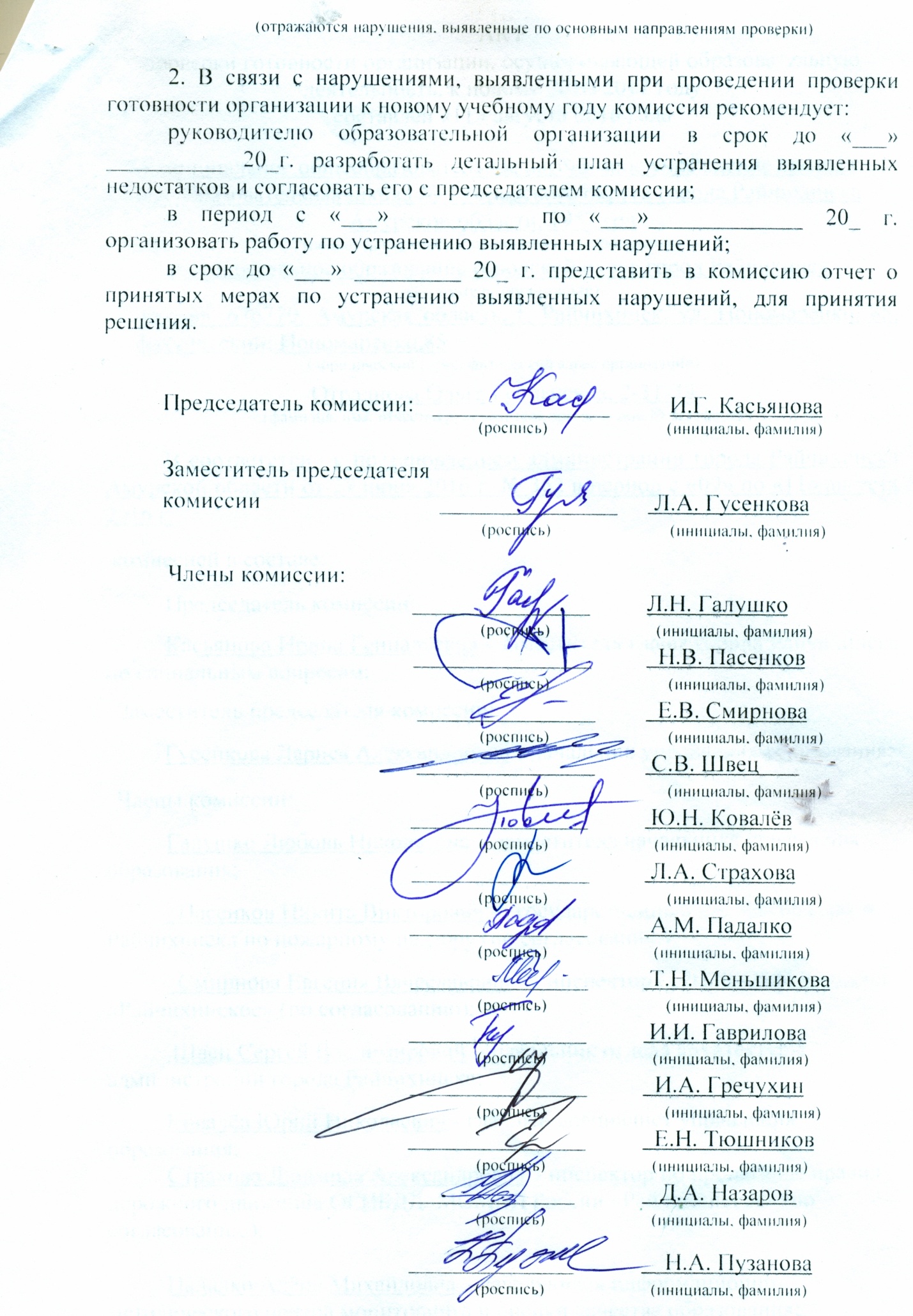 АКТпроверки готовности организации, осуществляющей образовательную деятельность, к новому 2016-2017 годусоставлен «11» августа 2016 годаМуниципальное общеобразовательное автономное учреждение средняяобщеобразовательная школа № 1 городского округа города Райчихинска Амурской области, 1957 год(полное наименование организации, год постройки)муниципальное образование городской округ город Райчихинск  (учредитель  организации) Россия, 676770, Амурская область, г. Райчихинск, ул. Пономаренко, 85, ул. Победы, 16 ( юридический адрес, физический адрес организации) Отраднова Ольга Георгиевна, 2-31-39 (фамилия, имя, отчество руководителя организации, № телефона) 	В соответствии с постановлением администрации города Райчихинска    Амурской области от « 27» июня 2016 г. № 362  в период с «09» по «11» августа 2016 г. комиссией в составе:Председатель комиссии:Касьянова Ирина Геннадьевна - заместитель главы города Райчихинска по социальным вопросам;  Заместитель председателя комиссии:          Гусенкова Лариса Александровна - начальник управления образования;  Члены комиссии:Галушко Любовь Николаевна  - заместитель начальника управления образования;  Пасенков Никита Викторович -   государственный инспектор города Райчихинска по пожарному надзору (по согласованию);  Смирнова Евгения Вячеславовна -   инспектор ПДН  МОМВД России «Райчихинское» (по согласованию);	Швец Сергей Владимирович  - начальник отдела архитектуры администрации города Райчихинска; Ковалёв Юрий Николаевич - главный специалист управления образования;Страхова Людмила Александровна	 - инспектор по пропаганде правил дорожного движения ОГИБДД ГУ МОМВД России «Райчихинское» (по согласованию);Падалко Алёна Михайловна  - заведующая информационно-методического центра мониторинга и оценки качества образования; Меньшикова Татьяна Николаевна  - начальник хозяйственно-эксплуатационной конторы управления образования;Гаврилова Ирина Ивановна  - председатель Райчихинского горкома профсоюзов работников образования и науки (по согласованию); Гречухин Игорь Александрович  - государственный инспектор дорожного надзора ОГИБДД ГУ МОМВД России «Райчихинское» (по согласованию); Тюшников Егор Николаевич - оперуполномоченный ФСБ отдела п.г.т.Новобурейский УФСБ России по Амурской области (по согласованию);  Назаров Дмитрий Александрович – исполняющий обязанности руководителя сектора ГЗ и ПБ администрации г. Райчихинска.проведена проверка готовности  муниципального общеобразовательного автономного учреждения средней общеобразовательной школы № 1 городского округа города Райчихинска Амурской области (далее – организация   I. Основные результаты проверкиВ ходе проверки установлено:1. Учредительные документы юридического лица (в соответствии со ст. 52 Гражданского кодекса Российской Федерации) в наличии и оформлены в установленном порядке: Устав муниципального общеобразовательного автономного учреждения средней общеобразовательной школы № 1 городского округа города Райчихинска Амурской  области
                                             (полное наименование образовательной организации)№ от «14» декабря 2015 года;Свидетельство о государственной регистрации права на оперативное управление от «15» апреля  2009 г. № 28 АА 284911, 28АА 284912, подтверждающее закрепление за организацией собственности учредителя (на правах оперативного пользования или передаче в собственность образовательному учреждению;Свидетельство о государственной регистрации права от «01» августа 2011 г.  №28 АА 543047 на пользование земельным участком, на котором размещена организация (за исключением зданий, арендуемых организацией);Свидетельство об аккредитации организации выдано «02» декабря 2013 г., Министерством образования и науки  Амурской области ,
                                                (наименование органа управления, выдавшего свидетельство)Серия 28 А01 № 0000194, срок действия свидетельства с «02» декабря 2013 г. до «02» декабря 2025 года.Лицензия на право ведения образовательной деятельности, установленной формы и выданной «28» сентября 2012г., серия 28Л01, 
№ 0000076, регистрационный номер ОД 4738
 Министерство образования и науки Амурской области,
                                             (наименование органа управления, выдавшего лицензию)срок действия лицензии - бессрочно.2. Паспорт безопасности организации от «_21_» июня 2015 г. оформлен   Декларация пожарной безопасности организации от «18» ноября 2014 г. оформлена.План подготовки организации к новому учебному году - __разработан__ и согласован установленным порядком. 	3. Количество зданий (объектов) организации - 1 единица.Качество и объемы, проведенных в 2016 году:а) капитальных ремонтов объектов - _____0б) текущих ремонтов на 1  объектах, в том числе: _здание школы , выполнены______ МОАУ СОШ № 1 акт приемки _не оформлены,          (наименование объекта)                                 (наименование организации, выполнявшей работы)                                                   г) потребность в капитальном ремонте (реконструкции) в новом учебном году - ___имеется_______________________.          (имеется, не имеется)Проведение работ необходимо _ремонт  кровли .(при необходимости проведения указанных работ,  перечислить их количество и основной перечень работ). 4. Контрольные нормативы и показатели, изложенные в приложении к лицензии соблюдаются (не соблюдаются): а) виды образовательной деятельности и предоставление дополнительных образовательных услуг: начальное общее, основное общее, среднее  общее, адаптированные образовательные программы;                                   б) проектная допустимая численность обучающихся -_340 человек;в) численность обучающихся по состоянию на день проверки -  247 д) количество обучающихся, подлежащих поступлению в текущем году в 1 класс - 78 человек;е) количество классов по комплектованию:классов всего - 10; количество обучающихся - 275 человек;из них обучаются:в 1 смену – 10 классов, 275 обучающихся;ж) наличие образовательных программ - ______имеются___________;                                                        (имеются, не имеются)з) наличие программ развития образовательной организации -_имеются_;                  (имеются, не имеются)и)  укомплектованность штатов организации:педагогических работников -  10  человек 100  %;административно-хозяйственных работников -  1 человек 100% медицинских и иных работников, осуществляющих вспомогательные функции -  7 человек 100 %;к) наличие плана работы организации на 2016-2017 учебный год -__________имеются________________.                  (имеются, не имеются)5. Состояние материально-технической базы и оснащенности образовательного процесса оценивается как __удовлетворительное__ .                                                                                 (удовлетворительное, неудовлетворительное).  	Здания и объекты организации не оборудованы техническими средствами безбарьерной среды для передвижения обучающихся с ограниченными возможностями здоровья;а) наличие материально-технической базы и оснащенности организации:б) наличие и характеристика объектов культурно-социальной, спортивной и образовательной сферы:физкультурный зал – имеется, приспособлен, емкость –  30 человек, состояние – удовлетворительное;тренажерный зал –   имеется, приспособлен емкость – 5 человек, состояние – удовлетворительное;бассейн –  не имеется;музыкальный зал –  не имеется;музей  – имеется, приспособлен, емкость – 10 человек, состояние – удовлетворительное;учебные мастерские – не имеется   компьютерный класс  – имеется, приспособлен емкость – 25 человек, состояние – удовлетворительное, в) организация компьютерной техникой - обеспечена не в полном объеме:                  (обеспечена, обеспечена не в полном объеме, не обеспечена)общее количество компьютерной техники - 10 единиц, из них подлежит списанию – 6 единиц, планируется к закупке в текущем учебном году – 6 единиц. 	г) наличие и обеспеченность организации спортивным оборудованием, инвентарем -  имеются, обеспечивает,  его состояние удовлетворительное , акт-разрешение на использование спортивного оборудования в образовательном процессе от «04» августа 2016 г.                                               (наименование органа оформившего акт-разрешение)Потребность в спортивном оборудовании: лыжи – 60 пар.                             (наименование оборудования, количество оборудования)          д) обеспеченность организации учебной мебелью – удовлетворительное   Потребность в замене мебели: комплект  -классов - 0 ; доска ученическая - 0; шкаф книжный - 2; е) обеспеченность организации бытовой мебелью – удовлетворительное  . Потребность в замене мебели:шкаф детский -70 ; стулья офисные - 5; ж) сведения о книжном фонде библиотеки организации:число книг - 8100; фонд учебников -  4599, 100 %; научно-педагогическая и методическая литература -  3501.Потребность в обновлении книжного фонда____имеются___________.                                 (имеется, не имеется)6. Состояние земельного участка закрепленного за организацией - ____удовлетворительное____________________________________________:                                     (удовлетворительное, неудовлетворительное)общая площадь участка -   5260 га;наличие специально оборудованных площадок для мусоросборников, их техническое состояние и соответствие санитарным требованиям - ___________________имеются___ и соответствие санитарным требованиям.                                     (имеются (не имеются), их состояние и соответствие санитарным требованиям)наличие спортивных сооружений и площадок, их техническое состояние и соответствие санитарным требованиям -_______имеются_____  Требования техники безопасности при проведении занятий на указанных объектах__________соблюдаются_____________________		.7. Медицинское обслуживание в организации  организовано;            (организовано, не организовано)а) медицинское обеспечение осуществляется _____внештатным_______                                                                                                              (штатным, внештатным)медицинским персоналом в количестве 1 человекб) в целях медицинского обеспечения обучающихся в организации оборудованы:медицинский кабинет  – имеется, приспособлен, емкость –2 человек, состояние – удовлетворительное;логопедический кабинет  –  не имеется;кабинет педагога-психолога  – имеется, приспособленное помищение емкость – 2 человека, состояние – удовлетворительное;стоматологический кабинет  –  не имеется;процедурная  –  не имеется; Потребность в медицинском оборудовании __не имеется:                                                                                         (имеется, не имеется).  8. Питание обучающихся -  организовано:                                                                                    (организовано, не организовано)а) питание организовано в 1  смену,   в 1 столовых на 60 посадочных мест.   Качество эстетического оформления залов приема пищи  удовлетворительное,   гигиенические условия перед приемом пищи  соблюдаются;б) процент охвата горячим питанием составляет 80 %, в том числе питанием детей из малоимущих семей в количестве 40 детей, что составляет _32% от их общего количества;в) приготовление пищи осуществляется  из продуктов, закупаемых организаций. г) хранение продуктов  организовано, санитарным  нормам     соответствует.                                                                            (организовано, не организовано)        д) обеспеченность технологическим оборудованием -  достаточно,                                                                                                                                   (достаточное, не достаточное)его техническое состояние  соответствует нормативным требованиям_,                                                                                (соответствует, не соответствует нормативным требованиям)акты допуска к эксплуатации  оформлены.                                                                                  (оформлены, не оформлены)Требования техники безопасности при работе с использованием технологического оборудования -  соблюдаются. 	Потребность  в закупке дополнительного технологического оборудования  разделочный стол – 2 шт:                                         (имеется, не имеется)     е) санитарное состояние пищеблока, подсобных помещений и технологических цехов и участков  соответствует санитарным нормам.                                                                        (соответствует, не соответствует санитарным нормам) ж) обеспеченность столовой посудой_ достаточно;                                                                                                            (достаточное, не достаточное)з) документация и инструкции, обеспечивающие деятельность столовой и ее работников  имеется.         (имеется, не имеется) и) примерное двухнедельное меню, утвержденное руководителем образовательной организации __________________имеется_____________;                                                                                         (имеется, не имеется)к) питьевой режим обучающихся  организован, куллер                                                                            (организован, не организован) 	л) наличие договора на оказание санитарно-эпидемиологических услуг (дератизация, дезинфекция) имеется,                                                                (имеется, не имеется)  № ПД 11029 от 29.04.2016 года, ФБУЗ «Центр гигиены и эпидемиологии в Амурской области                     (реквизиты договора, №, дата, организация, оказывающая услуги)9. Нормы освещенности учебных классов (аудиторий), кабинетов сотрудников и производственных помещений (участков) и др.  соответствует                                                                                                               (соответствует, не соответствует)санитарно-гигиеническим требованиям к естественному, искусственному освещению жилых и общественных зданий.10.) Транспортное обеспечение организации –не  организовано;                                                                                                    (организовано, не организовано)а) необходимость в подвозе обучающихся к местам проведения занятий – не  имеется;  (имеется, не имеется)11. Мероприятия по обеспечению охраны и антитеррористической защищенности организации  выполнены:                                                    (выполнены, не выполнены)а) охрана объектов организации осуществляется  - сторожа, (указать способ охраны – сторожа, вневедомственная охрана, частная охранная организация)в составе 2 сотрудников..  Договоры по оказанию охранных услуг заключены: а) охрана объектов организации осуществляется  - сторожа, частная охранная организация;. Договоры по оказанию охранных услуг заключены: экстренный вызов «Охраны» в случае угрозы личной и имущественной безопасности собственника. ООО частная охранная организация «РОСС».  Номер договора 271/1 от 01.04.2016 г. б) объекты организации системой охранной сигнализации  оборудованы; в) системами видеонаблюдения и охранного телевидения объекты  оборудованы; (оборудованы, не оборудованы)г) прямая связь с органами МВД организована с использованием  кнопка экстренного вызова, телефон;(указать способ связи: кнопка экстренного вызова, телефон АТС и др.)		д) территория организации ограждением  оборудована и  обеспечивает несанкционированный доступ;е) дежурно-диспетчерская (дежурная) служба  не организована.                                                                                                                     (организована, не организована) 12. Обеспечение пожарной безопасности организации соответствует нормативным требованиям: а) Органами Государственного пожарного надзора в 2015 году проверка состояние пожарной безопасности  проводилась, акт проверки 23 декабря 2015г, № 160, отделом надзорной деятельности по г. Райчихинску Управления надзорной деятельности Главного управления МЧС России по Амурской областиОсновные результаты проверки   и предписания – нарушения не выявленыПожарная сигнализация находится  исправна;                                                                                 (исправна, неисправна)г) здания и объекты организации системами противодымной защиты  оборудованы; (оборудованы, не оборудованы)д) система передачи извещений о пожаре   обеспечивает                                                               (обеспечивает, не обеспечивает)автоматизированную передачу по каналам связи извещений о пожаре;е) система противопожарной защиты и эвакуации обеспечивает  защиту людей и имущества от воздействия от   опасных факторов пожара. Состояние эвакуационных путей и выходов обеспечивает беспрепятственную эвакуацию обучающихся и персонала в безопасные зоны. Поэтажные планы эвакуации разработаны. Ответственные за противопожарное состояние помещений назначены;ж) проверка состояния изоляции электросети и заземления оборудования  проводилась. Вывод на основании протоколов № 116-144-1; 2; 3 от «29»  июня 2016 года, выданного  ООО «Пимонов и К»       (наименование организации, проводившей проверку)  (соответствует (не соответствует) нормам)з) проведение инструктажей и занятий по пожарной безопасности, а также ежеквартальных тренировок по действиям при пожаре  организовано В ходе проверки выявлены (не выявлены) нарушения требований пожарной безопасности: предписание ГПИ выполнено, нарушений не выявлено.13. Мероприятия по подготовке к отопительному сезону в организации ______проведены___________________________________________________.                      (проведены, не проведены, проведены не с полном объеме)Отопление помещений  и объектов организации осуществляется _____теплоцентраль________________________________________________,                                (указать характер отопительной системы (теплоцентраль, котельная, печное)состояние __удовлетворительное___________________________________.                                        (удовлетворительное, неудовлетворительное) 14. Режим воздухообмена в помещениях и объектах организации _______соблюдается_____________________________________________. Воздухообмен осуществляется за счет  естественная.Состояние системы вентиляции обеспечивает   соблюдение установленных норм воздухообмена.15. Водоснабжение образовательной организации осуществляется централизованно16. Канализация  имеетсяII. Заключение комиссии Муниципальное общеобразовательное автономное учреждение средняя общеобразовательная школа № 1 городского округа города Райчихинска Амурской области  к новому 2016-2017 учебному году   - готова.                                                                                   (готова, не готова)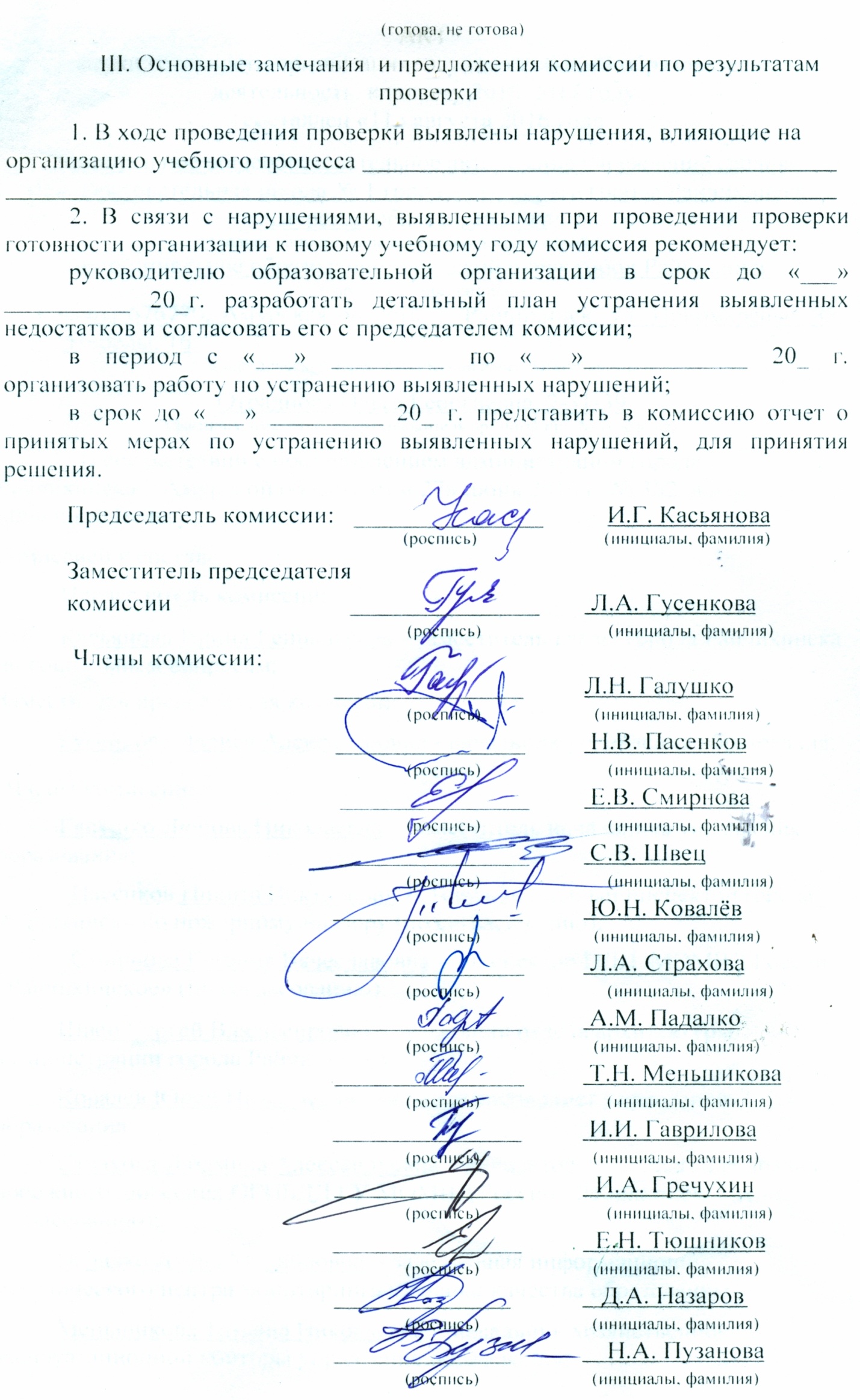 № п/пОбъекты материально-технической базыНеобходимоИмеетсяПроцент оснащенностиНаличие  документов по технике безопасностиНаличие актов разрешения на эксплуатациюНаличие и состояние мебелиОборудование средствами пожаротушенияПримечание1География1170%имеетсяимеетсяудовлетворительное2Иностранный язык3260%имеетсяимеетсяудовлетворительное3Химия1160%имеетсяимеетсяудовлетворительное4Русский язык и литература2270%имеетсяимеетсяудовлетворительное5Биология1160%имеетсяимеетсяудовлетворительное6Математика2270%имеетсяимеетсяудовлетворительное7История2160%имеетсяимеетсяудовлетворительное8Информатика2190%имеетсяимеетсяудовлетворительное9Физика1190%имеетсяимеетсяудовлетворительноеСпортивный зал1160%имеетсяимеетсяудовлетворительное№ п\пНаименование кабинетов, лабораторий, уч. классовНеобходимое количествоФакт. имеетсяОснащены в %Наличие инструкции по т\бНаличие акта разрешенияНаличие и состояние ученической мебелиНачальные классы9990%имеетсяимеетсяудовлетворительноеСпортивный зал1190%имеетсяимеетсяудовлетворительное